 Volunteer Role Descriptions: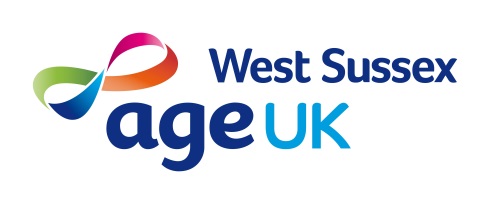 Information AssistantIntroduction
Age UK West Sussex Information and Advice (I&A) service provides information and advice to older people on matters such as welfare benefits, health and social care, housing and local services. The team is based in Littlehampton and made up of an I&A manager, 7 x advisers and 
2 x I&A volunteers. The service is delivered from the office in Littlehampton between 10.00am – 2.00pm and appointments in clients’ homes where necessary.This role involves seeing clients across a wide range of enquiry areas, including benefits and debt, employment, housing, community care, family and personal matters, and consumer problems. This is an interesting and varied role as the volunteer will be helping to provide information and advice to individual older people and their carers. Time involved This role involves taking part in training provided by Age UK West Sussex. In order to make best use of our resources, help our clients to benefit as much as possible, and enable the volunteer to develop their skills and knowledge, the role is ideally suited to people who are able to make a commitment of between 6–12 months.Responsible to: Fiona May
Based at: Age UK West Sussex main officeKey responsibilitiesMeet clients in person or by telephoneExplore the nature of the problem raised by the client, and, where appropriate, their wider circumstancesIdentify and research information relevant to the user’s situation, drawing on information resources availablePresent and discuss information with the client in an accessible manner, enabling them to identify a suitable solutionInform people about services that may be available to them and how to access them, including Age UK services; where appropriate, refer people to other agencies and sources of helpMaintain statistical and case records using manual and electronic systemsLiaise closely with the I&A volunteer supervisor and other advisers, seeking advice, guidance and support where requiredDevelop a working knowledge of the information and office systems supporting the service, use them effectively and contribute to their improvementKeep up to date with relevant laws, policies and procedures – locally and nationallyCarry out tasks according to Age UK policies and standards, in particular on confidentiality, anti-discriminatory policies and health and safetyParticipate in training sessions and meetings as necessary.Previous experience and role requirements:No specific previous experience or qualifications is required as training and on-going support will be provided. Any potential volunteer will need to be able to demonstrate:excellent listening and communication skillsempathygood standard of literacy and numeracygood IT skillsthe ability to work confidently on own initiative and know when to seek help and supportwillingness to attend scheduled training days, Age UK volunteer induction and any other training deemed essential to the role as identified.commitment of at least one session per week is required for this role 10am – 2pmwillingness to undergo a DBS check 